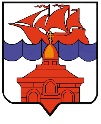 РОССИЙСКАЯ ФЕДЕРАЦИЯКРАСНОЯРСКИЙ КРАЙТАЙМЫРСКИЙ ДОЛГАНО-НЕНЕЦКИЙ МУНИЦИПАЛЬНЫЙ РАЙОНАДМИНИСТРАЦИЯ СЕЛЬСКОГО ПОСЕЛЕНИЯ ХАТАНГА ПОСТАНОВЛЕНИЕО внесении изменений в постановление Администрации сельского поселения Хатанга от 21.02.2020 № 021-П «Об утверждении Порядка предоставления субсидии юридическим лицам (за исключением государственных (муниципальных) учреждений), индивидуальным предпринимателям на возмещение затрат (недополученных доходов) связанных с предоставлением услуг бани населению сельского поселения Хатанга»В соответствии с Постановлением Правительства Российской Федерации от 18.09.2020 № 1492 «Об общих требованиях к нормативным правовым актам, муниципальным правовым актам, регулирующим предоставление субсидий, в том числе грантов в форме субсидий, юридическим лицам, индивидуальным предпринимателям, а также физическим лицам – производителям товаров, работ, услуг, и о признании утратившими силу некоторых актов Правительства Российской Федерации и отдельных положений некоторых актов Правительства Российской Федерации»,ПОСТАНОВЛЯЮ:Внести в постановление Администрации сельского поселения Хатанга от 21.02.2020 № 021-П «Об утверждении Порядка предоставления субсидии юридическим лицам (за исключением государственных (муниципальных) учреждений), индивидуальным предпринимателям на возмещение затрат (недополученных доходов) связанных с предоставлением услуг бани населению сельского поселения Хатанга» (далее - Постановление) следующие изменения:1.1 Пункт 2.3.3. Раздела 2 «Порядок участия в конкурсном отборе получателей субсидии» Постановления, изложить в следующей редакции:«2.3.3. участники отбора - юридические лица не должны находиться в процессе реорганизации, ликвидации, в отношении них не введена процедура банкротства, деятельность участника отбора не приостановлена в порядке, предусмотренном законодательством Российской Федерации, а участники отбора - индивидуальные предприниматели не должны прекратить деятельность в качестве индивидуального предпринимателя;участники отбора - юридические лица не должны находиться в процессе реорганизации (за исключением реорганизации в форме присоединения к юридическому лицу, являющемуся участником отбора, другого юридического лица), ликвидации, в отношении них не введена процедура банкротства, деятельность участника отбора не приостановлена в порядке, предусмотренном законодательством Российской Федерации, а участники отбора - индивидуальные предприниматели не должны прекратить деятельность в качестве индивидуального предпринимателя.».Опубликовать постановление в Информационном бюллетене Хатангского сельского Совета депутатов и Администрации сельского поселения Хатанга и на официальном сайте органов местного самоуправления сельского поселения Хатанга www.hatanga24.ruКонтроль за исполнением настоящего постановления оставляю за собой.Постановление вступает в силу в день, следующий за днем официального опубликования.Глава сельского поселения Хатанга                                                                    А. С. Скрипкин05.10.2021 г.№ 112 – П 